Chapter Designation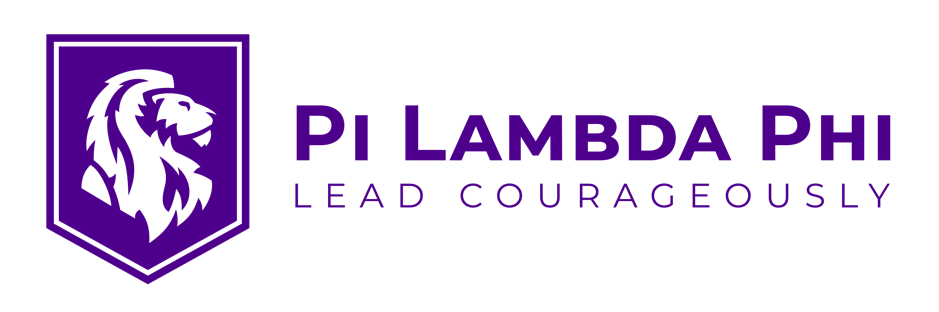 Established 0000Agenda TemplateMonth Day, YearRecitation of the CreedRoll CallVP of Communications conducts a full roll call to ensure quorum. Minutes of Last MeetingMove to adopt meetings from last chapter meeting Chapter Officer Reports President/Rex VP of Education/Archon VP of Recruitment/ProlocutorVP of Finance/K.O.E. VP of Programming & Risk Mgmt./Marshal VP of Communications/Scribe VP of Alumni Relations Committee Reports Education & Development Recruitment Finance Programming & Risk Mgmt. Communications Ad Hoc  General Business Old Business[Old or tabled business][Old or tabled business][Old or tabled business]New Business [New business][New business][New business]Good & WelfareAdjournment